 　　　親子で作る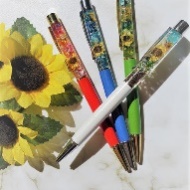  ハーバリウムボールペン	日にち　	８月１０日　水曜日    	時　間　10時から 11時						　　　	11時から 12時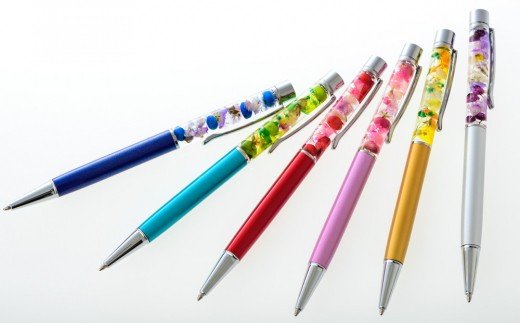 　　☆場　所　	鹿児島市吉田福祉センター　　      	  	本城町1867‐2（鹿児島市役所吉田支所、本城小学校近く）	   		　		10時～  ２階　創作活動室　　　　　　　	11時～　１階　多目的室　  ☆対　象	鹿児島市内に居住する小学生と保護者　　　　　　　　（対象：小１～小６まで）	 	☆定　員		各５組（１組２人まで）    	☆講　師	木村　雅子　先生　　　　　　　　（プリザーブドフラワー専門店ナチュラルケア代表）	☆受講料	無料　　　　　　　　	但し教材費実費負担（1本800円／1組2本）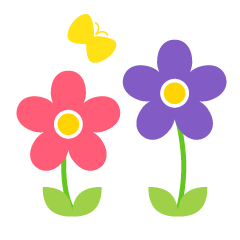 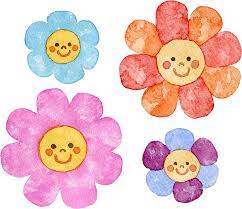 　　　※申込方法：往復はがきかFAX、直接窓口（はがき持参）　　（講座名・親子氏名・年齢・住所・電話番号・希望時間を書いてください）	　　　※申込み期限：　７月１５日（金）必着　　　　 ※お問合せ： 鹿児島市吉田福祉センター	   〒８９１-１３０３　鹿児島市本城町１６８７－２	TEL　099-294-1825（祝日・月曜日休館）			FAX　099-294-4701　　　　　　担当：福島